REGISTERED PROPERTY FORM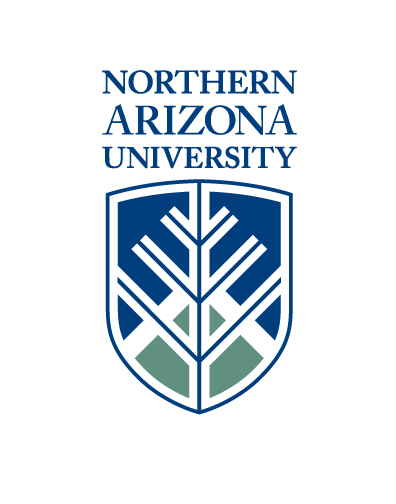 Fraternity & Sorority LifeHousing and Residence LifeNorthern Arizona University*It is the responsibility of the residents to inform the chapter about their lease, property restrictions,and the expectations of the landlord or Property Management. Any violation of the lease is the responsibility of the residents. Chapter leadership may be held responsible for any discrepancies.											    Updated - 4/1/2014The Registered Property Form must be completed for any residential property owned, controlled or operated by a recognized fraternity or sorority at Northern Arizona University. Chapter event approval at this address is contingent upon completion of this form.*The Registered Property Form must be completed for any residential property owned, controlled or operated by a recognized fraternity or sorority at Northern Arizona University. Chapter event approval at this address is contingent upon completion of this form.*The Registered Property Form must be completed for any residential property owned, controlled or operated by a recognized fraternity or sorority at Northern Arizona University. Chapter event approval at this address is contingent upon completion of this form.*The Registered Property Form must be completed for any residential property owned, controlled or operated by a recognized fraternity or sorority at Northern Arizona University. Chapter event approval at this address is contingent upon completion of this form.*The Registered Property Form must be completed for any residential property owned, controlled or operated by a recognized fraternity or sorority at Northern Arizona University. Chapter event approval at this address is contingent upon completion of this form.*The Registered Property Form must be completed for any residential property owned, controlled or operated by a recognized fraternity or sorority at Northern Arizona University. Chapter event approval at this address is contingent upon completion of this form.*The Registered Property Form must be completed for any residential property owned, controlled or operated by a recognized fraternity or sorority at Northern Arizona University. Chapter event approval at this address is contingent upon completion of this form.*The Registered Property Form must be completed for any residential property owned, controlled or operated by a recognized fraternity or sorority at Northern Arizona University. Chapter event approval at this address is contingent upon completion of this form.*RETURN THE COMPLETED FORM TO FRATERNITY AND SORORITY LIFE PROGRAMS AREA – HRLRETURN THE COMPLETED FORM TO FRATERNITY AND SORORITY LIFE PROGRAMS AREA – HRLRETURN THE COMPLETED FORM TO FRATERNITY AND SORORITY LIFE PROGRAMS AREA – HRLRETURN THE COMPLETED FORM TO FRATERNITY AND SORORITY LIFE PROGRAMS AREA – HRLRETURN THE COMPLETED FORM TO FRATERNITY AND SORORITY LIFE PROGRAMS AREA – HRLRETURN THE COMPLETED FORM TO FRATERNITY AND SORORITY LIFE PROGRAMS AREA – HRLRETURN THE COMPLETED FORM TO FRATERNITY AND SORORITY LIFE PROGRAMS AREA – HRLRETURN THE COMPLETED FORM TO FRATERNITY AND SORORITY LIFE PROGRAMS AREA – HRLSECTION 1 – CHAPTER INFORMATIONSECTION 1 – CHAPTER INFORMATIONSECTION 1 – CHAPTER INFORMATIONSECTION 1 – CHAPTER INFORMATIONSECTION 1 – CHAPTER INFORMATIONSECTION 1 – CHAPTER INFORMATIONSECTION 1 – CHAPTER INFORMATIONSECTION 1 – CHAPTER INFORMATION1.   CHAPTER NAME1.   CHAPTER NAME1.   CHAPTER NAME1.   CHAPTER NAME1.   CHAPTER NAME1.   CHAPTER NAME1.   CHAPTER NAME1.   CHAPTER NAME2.   CHAPTER PRESIDENT - NAME2.   CHAPTER PRESIDENT - NAME3.   CELL PHONE3.   CELL PHONE3.   CELL PHONE4.   EMAIL ADDRESS4.   EMAIL ADDRESS4.   EMAIL ADDRESSSECTION 2 – PROPERTY INFORMATIONSECTION 2 – PROPERTY INFORMATIONSECTION 2 – PROPERTY INFORMATIONSECTION 2 – PROPERTY INFORMATIONSECTION 2 – PROPERTY INFORMATIONSECTION 2 – PROPERTY INFORMATIONSECTION 2 – PROPERTY INFORMATIONSECTION 2 – PROPERTY INFORMATION5.	PHYSICAL ADDRESS (911 ADDRESS)5.	PHYSICAL ADDRESS (911 ADDRESS)5.	PHYSICAL ADDRESS (911 ADDRESS)6.  CITY6.  CITY6.  CITY7.  STATE8.  ZIP9.	PROPERTY OWNER OR LEASING AGENCY - NAME9.	PROPERTY OWNER OR LEASING AGENCY - NAME9.	PROPERTY OWNER OR LEASING AGENCY - NAME9.	PROPERTY OWNER OR LEASING AGENCY - NAME10.  PHONE10.  PHONE10.  PHONE10.  PHONE11.   OWNER MAILING ADDRESS11.   OWNER MAILING ADDRESS11.   OWNER MAILING ADDRESS12. CITY12. CITY12. CITY13. STATE14. ZIPSECTION 3 – RESIDENT INFORMATIONSECTION 3 – RESIDENT INFORMATIONSECTION 3 – RESIDENT INFORMATIONSECTION 3 – RESIDENT INFORMATIONSECTION 3 – RESIDENT INFORMATIONSECTION 3 – RESIDENT INFORMATIONSECTION 3 – RESIDENT INFORMATIONSECTION 3 – RESIDENT INFORMATION15.   RESIDENT 1 – NAME16.  RESIDENT 1 – PHONE16.  RESIDENT 1 – PHONE16.  RESIDENT 1 – PHONE16.  RESIDENT 1 – PHONE17.	RESIDENT 1 – EMAIL17.	RESIDENT 1 – EMAIL17.	RESIDENT 1 – EMAIL18.   RESIDENT 2 – NAME19.  RESIDENT 2 – PHONE19.  RESIDENT 2 – PHONE19.  RESIDENT 2 – PHONE19.  RESIDENT 2 – PHONE20.	RESIDENT 2 – EMAIL20.	RESIDENT 2 – EMAIL20.	RESIDENT 2 – EMAIL21.   RESIDENT 3 – NAME22.  RESIDENT 3 – PHONE22.  RESIDENT 3 – PHONE22.  RESIDENT 3 – PHONE22.  RESIDENT 3 – PHONE23.	RESIDENT 3 – EMAIL23.	RESIDENT 3 – EMAIL23.	RESIDENT 3 – EMAIL24.   RESIDENT 4 – NAME25.  RESIDENT 4 – PHONE25.  RESIDENT 4 – PHONE25.  RESIDENT 4 – PHONE25.  RESIDENT 4 – PHONE26.	RESIDENT 4 – EMAIL26.	RESIDENT 4 – EMAIL26.	RESIDENT 4 – EMAIL24.   RESIDENT 4 – NAME25.  RESIDENT 4 – PHONE25.  RESIDENT 4 – PHONE25.  RESIDENT 4 – PHONE25.  RESIDENT 4 – PHONE26.	RESIDENT 4 – EMAIL26.	RESIDENT 4 – EMAIL26.	RESIDENT 4 – EMAIL27.   RESIDENT 4 – NAME28.  RESIDENT 4 – PHONE28.  RESIDENT 4 – PHONE28.  RESIDENT 4 – PHONE28.  RESIDENT 4 – PHONE29.	RESIDENT 4 – EMAIL29.	RESIDENT 4 – EMAIL29.	RESIDENT 4 – EMAIL30.   RESIDENT 4 – NAME31.  RESIDENT 4 – PHONE31.  RESIDENT 4 – PHONE31.  RESIDENT 4 – PHONE31.  RESIDENT 4 – PHONE32.	RESIDENT 4 – EMAIL32.	RESIDENT 4 – EMAIL32.	RESIDENT 4 – EMAIL33.   RESIDENT 4 – NAME34.  RESIDENT 4 – PHONE34.  RESIDENT 4 – PHONE34.  RESIDENT 4 – PHONE34.  RESIDENT 4 – PHONE35.	RESIDENT 4 – EMAIL35.	RESIDENT 4 – EMAIL35.	RESIDENT 4 – EMAIL36.   RESIDENT 4 – NAME37.  RESIDENT 4 – PHONE37.  RESIDENT 4 – PHONE37.  RESIDENT 4 – PHONE37.  RESIDENT 4 – PHONE38.	RESIDENT 4 – EMAIL38.	RESIDENT 4 – EMAIL38.	RESIDENT 4 – EMAIL39.   RESIDENT 4 – NAME40.  RESIDENT 4 – PHONE40.  RESIDENT 4 – PHONE40.  RESIDENT 4 – PHONE40.  RESIDENT 4 – PHONE41.	RESIDENT 4 – EMAIL41.	RESIDENT 4 – EMAIL41.	RESIDENT 4 – EMAIL42.   RESIDENT 4 – NAME43.  RESIDENT 4 – PHONE43.  RESIDENT 4 – PHONE43.  RESIDENT 4 – PHONE43.  RESIDENT 4 – PHONE44.	RESIDENT 4 – EMAIL44.	RESIDENT 4 – EMAIL44.	RESIDENT 4 – EMAIL45.   RESIDENT 4 – NAME46.  RESIDENT 4 – PHONE46.  RESIDENT 4 – PHONE46.  RESIDENT 4 – PHONE46.  RESIDENT 4 – PHONE47.	RESIDENT 4 – EMAIL47.	RESIDENT 4 – EMAIL47.	RESIDENT 4 – EMAIL48.   RESIDENT 4 – NAME49.  RESIDENT 4 – PHONE49.  RESIDENT 4 – PHONE49.  RESIDENT 4 – PHONE49.  RESIDENT 4 – PHONE50.	RESIDENT 4 – EMAIL50.	RESIDENT 4 – EMAIL50.	RESIDENT 4 – EMAIL51.   RESIDENT 4 – NAME52.  RESIDENT 4 – PHONE52.  RESIDENT 4 – PHONE52.  RESIDENT 4 – PHONE52.  RESIDENT 4 – PHONE53.	RESIDENT 4 – EMAIL53.	RESIDENT 4 – EMAIL53.	RESIDENT 4 – EMAIL54.   RESIDENT 4 – NAME55.  RESIDENT 4 – PHONE55.  RESIDENT 4 – PHONE55.  RESIDENT 4 – PHONE55.  RESIDENT 4 – PHONE56.	RESIDENT 4 – EMAIL56.	RESIDENT 4 – EMAIL56.	RESIDENT 4 – EMAIL57.   RESIDENT 4 – NAME58.  RESIDENT 4 – PHONE58.  RESIDENT 4 – PHONE58.  RESIDENT 4 – PHONE58.  RESIDENT 4 – PHONE59.	RESIDENT 4 – EMAIL59.	RESIDENT 4 – EMAIL59.	RESIDENT 4 – EMAIL60.   RESIDENT 4 – NAME61.  RESIDENT 4 – PHONE61.  RESIDENT 4 – PHONE61.  RESIDENT 4 – PHONE61.  RESIDENT 4 – PHONE62.	RESIDENT 4 – EMAIL62.	RESIDENT 4 – EMAIL62.	RESIDENT 4 – EMAIL63.   RESIDENT 4 – NAME64.  RESIDENT 4 – PHONE64.  RESIDENT 4 – PHONE64.  RESIDENT 4 – PHONE64.  RESIDENT 4 – PHONE65.	RESIDENT 4 – EMAIL65.	RESIDENT 4 – EMAIL65.	RESIDENT 4 – EMAIL66.   RESIDENT 4 – NAME67.  RESIDENT 4 – PHONE67.  RESIDENT 4 – PHONE67.  RESIDENT 4 – PHONE67.  RESIDENT 4 – PHONE68.	RESIDENT 4 – EMAIL68.	RESIDENT 4 – EMAIL68.	RESIDENT 4 – EMAIL69.   RESIDENT 4 – NAME70.  RESIDENT 4 – PHONE70.  RESIDENT 4 – PHONE70.  RESIDENT 4 – PHONE70.  RESIDENT 4 – PHONE71.	RESIDENT 4 – EMAIL71.	RESIDENT 4 – EMAIL71.	RESIDENT 4 – EMAIL